学生走读申请流程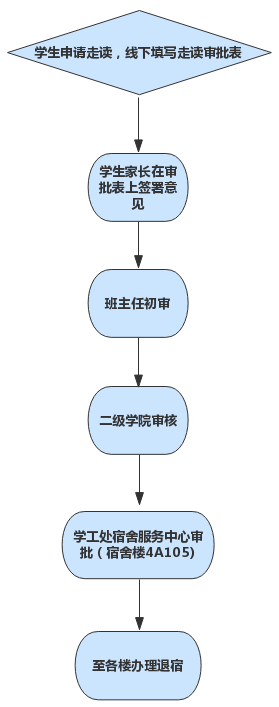 